$49.00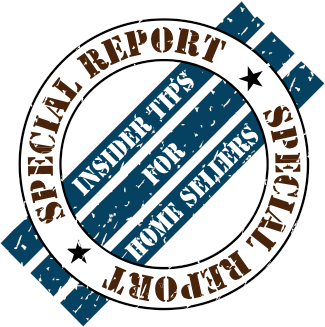 Want to give your home the “wow” factor? These proven tools make your property the one that buyers remember—and want as their own.InsiderSecretsOn Showcasing Your Home For ASuccessful Sale